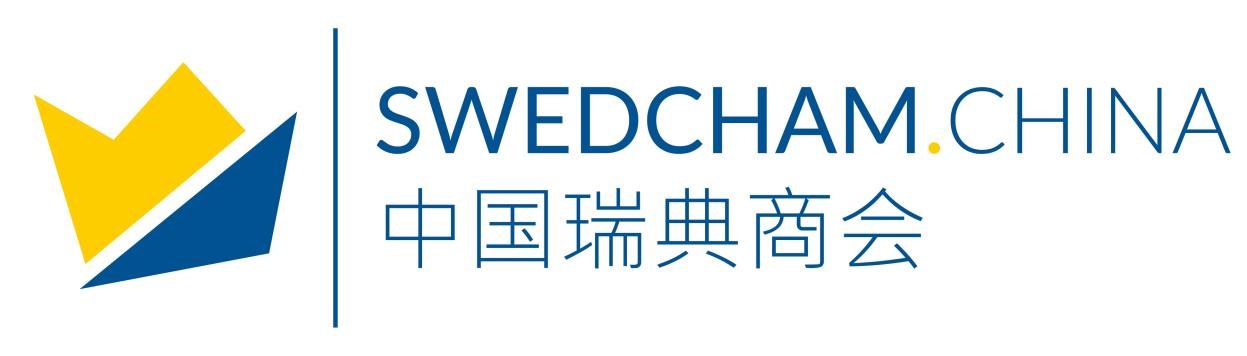 Swedish Chamber of Commerce in China Proxy of AGM 2024To: Chairman of Swedish Chamber of Commerce in China  I, the undersigned, , being the Chamber Representative of the member of 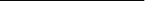 the Swedish Chamber of Commerce in China(member 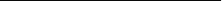 company name), hereby appoint Mr./Ms. __________________  from ___________________________ (member company name / Chairman of the Swedish Chamber of Commerce in China) as my proxy, to attend and vote for me and on my behalf at the Annual General Meeting scheduled to be held at: Sinan SalonNo. 650-3, Middle Huai Hai Road, Huangpu District, Shanghai上海市黄浦区淮海中路650弄3号Name: ___________________________________ Signature: _______________________________ Date: ____________________________________ 